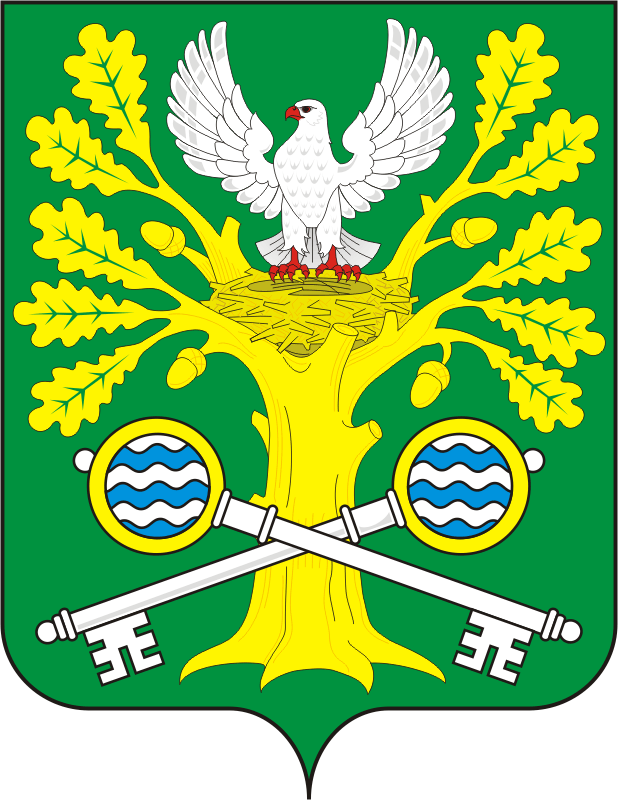 СОВЕТ ДЕПУТАТОВ  МУНИЦИПАЛЬНОГО ОБРАЗОВАНИЯСТАРОСОКУЛАКСКИЙ  СЕЛЬСОВЕТ САРАКТАШСКОГО РАЙОНАОРЕНБУРГСКОЙ ОБЛАСТИ ТРЕТЬЕГО СОЗЫВАР Е Ш Е Н И Етридцать пятого заседания Совета депутатов Старосокулакского сельсовета третьего созыва26.11.2019  	                                        с.Старый Сокулак                               № 73-рО проекте бюджета Старосокулакского сельсовета на 2020 год и на плановый период 2021и 2022 годов 	Рассмотрев основные параметры местного бюджета на 2020 год и на плановый период 2021 и 2022 годовСовет депутатов Старосокулакского сельсоветаРЕШИЛ:                         	                      1. Принять проект бюджета Старосокулакского сельсовета на 2020 год и на плановый период 2021 и 2022 годов в первом чтении.2. Утвердить основные характеристики местного бюджета на 2020 год:1) Прогнозируемый общий объем доходов местного бюджета – 2 876 180рублей;2) общий объем расходов местного бюджета  на 2019 год – 2 876 180рублей; 3) дефицит местного бюджета  на 2019 год – 0,00 рублей;4) верхний предел муниципального внутреннего долга сельсовета на 1 января 2020 года - 0,00 руб. в том числе по муниципальным гарантиям на 1 января 2020 года - 0,00 рублей 3. Утвердить основные характеристики местного бюджета на 2021 и 2022 годы:1) прогнозируемый общий объем доходов местного бюджета на 2021 год 2 784 630 рублей и 2022 год – 2 735 140 рублей.2) общий объем расходов местного бюджета  на 2021 год –2 784 630рублей и на 2021 год – 2 735 140 рублей; 3) дефицит местного бюджета  на 2021 год – 0,00 рублей и на 2022 год – 0.00 рублей;4) верхний предел муниципального внутреннего долга сельсовета на 1 января 2021 года - 0,00 рублей и на 1 января 2022 года – 0.00 рублей,              в том числе по муниципальным гарантиям на 1 января 2021 года - 0,00 рублей и на 1 января 2022 года – 0,00 рублей.     4. Утвердить источники внутреннего финансирования дефицита местного бюджета  на 2020 год и на плановый период 2021 и 2022 годов согласно приложению 1 к настоящему решению.     5. Утвердить перечень главных распорядителей средств местного бюджета согласно приложению 2.    6.  Утвердить перечень главных администраторов (администраторов) доходов  местного бюджета согласно приложению 3.     7. Утвердить перечень главных администраторов источников финансирования дефицита местного бюджета согласно приложению 4       8.  Учесть поступление доходов в местный бюджет на 2020, 2021, 2022 года, согласно приложению 5.      9. Утвердить распределение бюджетных ассигнований  местного бюджета  на 2020, 2021, 2022  года по разделам и подразделам расходов классификации расходов бюджетов, согласно приложению 6.           10. Утвердить распределение бюджетных ассигнований из местного бюджета  на 2020, 2021, 2022 года по разделам,  подразделам,  целевым статьям и видам расходов классификации расходов бюджетов, согласно приложению 7.      11. Утвердить ведомственную структуру расходов местного бюджета на 2020, 2021, 2022 года. согласно приложению 8.      12.   Контроль за исполнением данного решения возложить на постоянную комиссию по бюджетной, налоговой и финансовой политике, собственности и экономическим вопросам, торговле и быту (Муздина Т.П.)      13.  Настоящее решение вступает в силу с 1 января 2020 года и подлежит размещению на официальном сайте администрации муниципального образования сельсовет Саракташского района Оренбургской области в сети Интернет в десятидневный срок.Глава Старосокулакского сельсовета                                           А.С. Ельчанин    Разослано: администрация сельсовета, прокурору района, райфо.